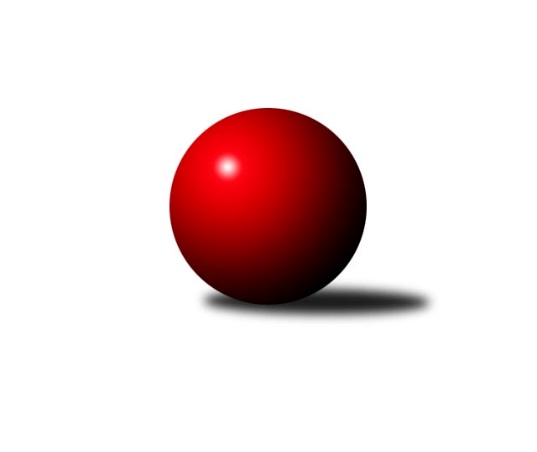 Č.24Ročník 2009/2010	15.4.2010Nejlepšího výkonu v tomto kole: 2570 dosáhlo družstvo: TJ Sokol Michálkovice ˝B˝Okresní přebor Ostrava  2009/2010Výsledky 24. kolaSouhrnný přehled výsledků:TJ Unie Hlubina E	- TJ VOKD Poruba˝E˝	8:8	2482:2473		12.4.TJ Sokol Dobroslavice˝B˝	- TJ Sokol Bohumín˝C˝	13:3	2402:2298		12.4.TJ Sokol Michálkovice˝C˝	- SKK Ostrava˝D˝	4:12	2136:2155		12.4.SKK Ostrava C	- TJ Unie Hlubina C	5:11	2326:2408		14.4.TJ VOKD Poruba C	- TJ Unie Hlubina˝D˝	16:0	2445:2128		14.4.TJ Unie Hlubina˝B˝	- TJ Sokol Michálkovice ˝B˝	8:8	2525:2570		15.4.Tabulka družstev:	1.	TJ Sokol Michálkovice ˝B˝	22	18	2	2	260 : 92 	 	 2449	38	2.	TJ Unie Hlubina˝B˝	22	14	2	6	205 : 147 	 	 2354	30	3.	TJ Unie Hlubina C	22	14	1	7	218 : 134 	 	 2360	29	4.	TJ Sokol Dobroslavice˝B˝	22	13	1	8	193 : 159 	 	 2352	27	5.	TJ Sokol Bohumín˝C˝	22	11	3	8	197 : 155 	 	 2336	25	6.	TJ VOKD Poruba C	22	11	2	9	204 : 148 	 	 2351	24	7.	SKK Ostrava C	22	10	2	10	193 : 159 	 	 2307	22	8.	SKK Ostrava˝D˝	22	9	2	11	162 : 190 	 	 2299	20	9.	TJ Unie Hlubina˝D˝	22	9	2	11	154 : 198 	 	 2237	20	10.	TJ VOKD Poruba˝E˝	21	8	3	10	158 : 178 	 	 2320	19	11.	TJ Unie Hlubina E	23	8	1	14	143 : 225 	 	 2239	17	12.	TJ Sokol Michálkovice˝C˝	22	4	1	17	102 : 250 	 	 2243	9	13.	TJ Sokol Bohumín D	22	3	0	19	99 : 253 	 	 2238	6Podrobné výsledky kola:	 TJ Unie Hlubina E	2482	8:8	2473	TJ VOKD Poruba˝E˝	Michaela Černá	 	 195 	 204 		399 	 0:2 	 444 	 	205 	 239		Zdeněk Mžik	Libor Mendlík	 	 222 	 231 		453 	 2:0 	 375 	 	191 	 184		Zdeněk Hebda	Karel Svoboda	 	 196 	 214 		410 	 0:2 	 423 	 	211 	 212		Anna Mistriková	Veronika Štěrbová	 	 192 	 219 		411 	 0:2 	 416 	 	212 	 204		František Hájek	Jan Petrovič	 	 184 	 181 		365 	 0:2 	 383 	 	173 	 210		Petr Číž	Josef Kyjovský	 	 222 	 222 		444 	 2:0 	 432 	 	224 	 208		Jakub Hájekrozhodčí: Nejlepší výkon utkání: 453 - Libor Mendlík	 TJ Sokol Dobroslavice˝B˝	2402	13:3	2298	TJ Sokol Bohumín˝C˝	Pavel Babiš	 	 206 	 165 		371 	 0:2 	 423 	 	212 	 211		Lubomír Richter	Karel Ridl	 	 211 	 207 		418 	 2:0 	 365 	 	180 	 185		Libor Krajčí	Anna Dufková	 	 177 	 198 		375 	 2:0 	 372 	 	188 	 184		Alfréd  Herman	Josef Vávra	 	 178 	 195 		373 	 1:1 	 373 	 	198 	 175		Dalibor Hamrozy	Lumír Kocián	 	 225 	 207 		432 	 2:0 	 389 	 	206 	 183		Lucie Holeszová	Ivo Kovářík	 	 209 	 224 		433 	 2:0 	 376 	 	179 	 197		René Světlíkrozhodčí: Nejlepší výkon utkání: 433 - Ivo Kovářík	 TJ Sokol Michálkovice˝C˝	2136	4:12	2155	SKK Ostrava˝D˝	Jaroslav Jurášek	 	 178 	 184 		362 	 2:0 	 326 	 	168 	 158		Vladimír Korta sen.	Jaroslav Jurášek	 	 179 	 168 		347 	 0:2 	 358 	 	186 	 172		Pavel Kubina	Jaroslav Karas	 	 193 	 198 		391 	 2:0 	 316 	 	159 	 157		Jaroslav Šproch	Karel Procházka	 	 177 	 171 		348 	 0:2 	 376 	 	189 	 187		Miroslav Böhm	Josef Paulus	 	 189 	 189 		378 	 0:2 	 379 	 	192 	 187		Jiří Koloděj	Tereza Kovalová	 	 165 	 145 		310 	 0:2 	 400 	 	199 	 201		Miroslav Kolodějrozhodčí: Nejlepší výkon utkání: 400 - Miroslav Koloděj	 SKK Ostrava C	2326	5:11	2408	TJ Unie Hlubina C	Tomáš Kubát	 	 172 	 201 		373 	 0:2 	 385 	 	201 	 184		Eva Marková	Miroslav Futerko	 	 213 	 200 		413 	 2:0 	 405 	 	200 	 205		Jiří Prokop	Jan Pavlosek	 	 201 	 213 		414 	 2:0 	 382 	 	187 	 195		Václav Rábl	Michal Blinka	 	 204 	 158 		362 	 0:2 	 417 	 	210 	 207		Karel Kudela	Oldřich Stolařík	 	 188 	 173 		361 	 0:2 	 416 	 	210 	 206		Lenka Raabová	Rostislav Hrbáč	 	 186 	 217 		403 	 1:1 	 403 	 	184 	 219		Pavel Marekrozhodčí: Nejlepší výkon utkání: 417 - Karel Kudela	 TJ VOKD Poruba C	2445	16:0	2128	TJ Unie Hlubina˝D˝	Pavel Hrabec	 	 211 	 240 		451 	 2:0 	 366 	 	190 	 176		Jiří Břeska	Roman Klímek	 	 191 	 207 		398 	 2:0 	 338 	 	159 	 179		Koloman Bagi	Helena Martinčáková	 	 169 	 211 		380 	 2:0 	 375 	 	194 	 181		Anna Kaňová	Richard Šimek	 	 205 	 199 		404 	 2:0 	 352 	 	174 	 178		Alena Koběrová	Helena Hýžová	 	 186 	 196 		382 	 2:0 	 325 	 	166 	 159		Hana Vlčková	Libor Žíla	 	 241 	 189 		430 	 2:0 	 372 	 	194 	 178		Jiří Prekstarozhodčí: Nejlepší výkon utkání: 451 - Pavel Hrabec	 TJ Unie Hlubina˝B˝	2525	8:8	2570	TJ Sokol Michálkovice ˝B˝	Stanislav Navalaný	 	 184 	 208 		392 	 0:2 	 431 	 	192 	 239		Ivo Herzán	Jiří Štroch	 	 218 	 184 		402 	 0:2 	 448 	 	209 	 239		Petr Jurášek	Rudolf Riezner	 	 220 	 226 		446 	 2:0 	 433 	 	214 	 219		Zdeněk Zhýbala	Lubomír Jančár	 	 249 	 195 		444 	 2:0 	 437 	 	223 	 214		Pavel Čech	Martin Ferenčík	 	 190 	 230 		420 	 2:0 	 405 	 	213 	 192		Oldřich Bidrman	Roman Grüner	 	 208 	 213 		421 	 2:0 	 416 	 	213 	 203		Jan Zychrozhodčí: Nejlepší výkon utkání: 448 - Petr JurášekPořadí jednotlivců:	jméno hráče	družstvo	celkem	plné	dorážka	chyby	poměr kuž.	Maximum	1.	Daniel Dudek 	TJ Sokol Michálkovice ˝B˝	422.85	283.6	139.3	3.0	6/6	(475)	2.	Jan Zych 	TJ Sokol Michálkovice ˝B˝	419.92	284.1	135.8	4.3	6/6	(460)	3.	Ivo Kovářík 	TJ Sokol Dobroslavice˝B˝	419.70	289.1	130.6	3.5	5/6	(457)	4.	Jiří Prokop 	TJ Unie Hlubina C	418.60	276.9	130.3	5.3	6/6	(461)	5.	Zdeněk Zhýbala 	TJ Sokol Michálkovice ˝B˝	417.75	288.2	129.6	5.7	6/6	(449)	6.	Martin Třečák 	TJ Sokol Dobroslavice˝B˝	415.73	285.6	130.2	4.5	6/6	(458)	7.	Petr Jurášek 	TJ Sokol Michálkovice ˝B˝	411.43	285.9	125.6	5.6	6/6	(460)	8.	Lucie Holeszová 	TJ Sokol Bohumín˝C˝	409.42	280.9	128.6	5.5	6/6	(454)	9.	Pavel Čech 	TJ Sokol Michálkovice ˝B˝	408.88	278.9	130.0	5.5	4/6	(447)	10.	Pavel Marek 	TJ Unie Hlubina C	408.80	282.8	126.0	5.5	6/6	(455)	11.	Rudolf Riezner 	TJ Unie Hlubina˝B˝	408.00	281.6	126.4	6.8	6/6	(455)	12.	Lumír Kocián 	TJ Sokol Dobroslavice˝B˝	407.80	282.7	125.1	7.1	6/6	(458)	13.	Jakub Hájek 	TJ VOKD Poruba˝E˝	407.66	280.9	126.8	6.3	5/6	(443)	14.	Ivo Herzán 	TJ Sokol Michálkovice ˝B˝	404.70	276.6	128.1	7.0	5/6	(459)	15.	Zdeněk Roj 	TJ Sokol Bohumín D	404.40	275.7	128.7	6.0	4/6	(411)	16.	Roman Grüner 	TJ Unie Hlubina˝B˝	404.18	278.6	125.6	6.8	6/6	(449)	17.	Libor Žíla 	TJ VOKD Poruba C	403.60	283.9	119.7	8.1	6/6	(440)	18.	Antonín Chalcár 	TJ VOKD Poruba C	403.55	287.6	116.0	7.0	5/6	(428)	19.	Karel Ridl 	TJ Sokol Dobroslavice˝B˝	402.75	281.9	120.9	7.5	5/6	(439)	20.	Lenka Raabová 	TJ Unie Hlubina C	402.70	279.9	122.8	5.7	4/6	(455)	21.	Radmila Pastvová 	TJ Unie Hlubina˝D˝	401.34	277.4	123.9	6.6	4/5	(452)	22.	Karel Kuchař 	TJ Sokol Dobroslavice˝B˝	401.31	281.3	120.1	8.0	6/6	(436)	23.	Miroslav Futerko 	SKK Ostrava C	400.18	279.6	120.6	7.0	6/6	(419)	24.	Miroslav Böhm 	SKK Ostrava˝D˝	398.72	277.8	120.9	6.8	6/6	(445)	25.	Karel Kudela 	TJ Unie Hlubina C	398.48	274.3	124.2	5.7	6/6	(444)	26.	Richard Šimek 	TJ VOKD Poruba C	398.23	279.2	119.0	6.9	6/6	(449)	27.	Tomáš Kubát 	SKK Ostrava C	397.96	285.0	113.0	7.1	4/6	(431)	28.	Roman Klímek 	TJ VOKD Poruba C	397.74	275.7	122.0	6.4	4/6	(433)	29.	Jaroslav Jurášek 	TJ Sokol Michálkovice˝C˝	397.65	277.9	119.8	6.8	5/6	(444)	30.	Dalibor Hamrozy 	TJ Sokol Bohumín˝C˝	397.63	278.2	119.4	5.6	6/6	(438)	31.	René Světlík 	TJ Sokol Bohumín˝C˝	396.93	272.6	124.3	5.8	6/6	(442)	32.	Zdeněk Hebda 	TJ VOKD Poruba˝E˝	396.81	280.3	116.5	8.0	6/6	(438)	33.	Stanislav Navalaný 	TJ Unie Hlubina˝B˝	395.46	273.0	122.5	8.6	6/6	(444)	34.	Jiří Koloděj 	SKK Ostrava˝D˝	395.04	274.7	120.3	6.6	6/6	(438)	35.	Václav Rábl 	TJ Unie Hlubina C	394.05	272.2	121.9	7.2	6/6	(458)	36.	Pavel Hrabec 	TJ VOKD Poruba C	393.96	281.4	112.6	6.3	5/6	(451)	37.	Jaroslav Hrabuška 	TJ VOKD Poruba C	393.14	276.0	117.2	9.4	5/6	(432)	38.	Petr Číž 	TJ VOKD Poruba˝E˝	393.09	278.2	114.9	7.8	6/6	(426)	39.	Jiří Břeska 	TJ Unie Hlubina˝B˝	392.06	274.5	117.6	5.8	5/6	(447)	40.	Lubomír Richter 	TJ Sokol Bohumín˝C˝	390.36	278.9	111.5	10.0	6/6	(434)	41.	Josef Kyjovský 	TJ Unie Hlubina E	390.09	274.7	115.4	8.1	5/6	(447)	42.	Petr Tomaňa 	TJ Unie Hlubina C	389.95	280.1	109.8	9.4	4/6	(437)	43.	Josef Schwarz 	TJ Sokol Dobroslavice˝B˝	389.01	276.0	113.0	10.0	6/6	(416)	44.	Zdeněk Mžik 	TJ VOKD Poruba˝E˝	388.85	279.8	109.0	10.6	5/6	(444)	45.	Pavel Plaček 	TJ Sokol Bohumín˝C˝	388.19	273.2	115.0	8.7	4/6	(422)	46.	Josef Vávra 	TJ Sokol Dobroslavice˝B˝	387.75	245.2	102.1	10.7	4/6	(436)	47.	Alena Koběrová 	TJ Unie Hlubina˝D˝	387.68	272.7	115.0	7.4	5/5	(431)	48.	Petr Foniok 	TJ Unie Hlubina˝B˝	387.58	275.5	112.1	9.0	5/6	(438)	49.	Jiří Řepecký 	TJ Sokol Michálkovice˝C˝	386.63	279.4	107.3	9.5	4/6	(403)	50.	Karel Svoboda 	TJ Unie Hlubina E	385.69	271.9	113.8	10.0	6/6	(462)	51.	Martin Ferenčík 	TJ Unie Hlubina˝B˝	385.30	268.3	117.0	8.4	5/6	(462)	52.	Oldřich Stolařík 	SKK Ostrava C	385.16	269.4	115.8	8.2	6/6	(421)	53.	Eva Marková 	TJ Unie Hlubina C	385.14	272.0	113.2	10.8	6/6	(433)	54.	Oldřich Bidrman 	TJ Sokol Michálkovice ˝B˝	385.11	279.8	105.3	11.2	6/6	(432)	55.	Ladislav Mrakvia 	TJ VOKD Poruba˝E˝	384.13	279.5	104.6	9.9	5/6	(420)	56.	Miloslav Palička 	TJ Sokol Michálkovice˝C˝	383.20	271.6	111.6	10.3	5/6	(426)	57.	Radovan Vlček 	TJ Sokol Bohumín˝C˝	383.13	275.8	107.4	9.8	4/6	(431)	58.	Michal Blinka 	SKK Ostrava C	381.39	270.8	110.6	10.4	6/6	(422)	59.	Miroslav Koloděj 	SKK Ostrava˝D˝	381.25	270.8	110.5	9.6	6/6	(431)	60.	Josef Hájek 	TJ Unie Hlubina E	381.16	271.5	109.7	9.0	6/6	(437)	61.	Helena Martinčáková 	TJ VOKD Poruba C	380.76	268.6	112.2	9.0	6/6	(428)	62.	Jiří Štroch 	TJ Unie Hlubina˝B˝	380.55	271.4	109.2	9.2	5/6	(437)	63.	Michaela Černá 	TJ Unie Hlubina E	380.34	264.4	115.9	9.3	5/6	(449)	64.	Rostislav Hrbáč 	SKK Ostrava C	380.30	274.6	105.7	9.5	5/6	(421)	65.	Josef Paulus 	TJ Sokol Michálkovice˝C˝	380.08	270.2	109.9	9.6	6/6	(430)	66.	Pavel Kubina 	SKK Ostrava˝D˝	379.99	276.6	103.4	10.6	5/6	(414)	67.	Antonín Okapa 	TJ Sokol Michálkovice˝C˝	379.00	267.8	111.3	9.5	4/6	(401)	68.	Helena Hýžová 	TJ VOKD Poruba C	378.23	270.5	107.7	8.8	6/6	(422)	69.	Jan Švihálek 	TJ Sokol Michálkovice˝C˝	378.08	275.0	103.1	13.5	6/6	(417)	70.	Pavel Rozkoš 	TJ Sokol Bohumín D	378.05	269.1	109.0	9.2	6/6	(407)	71.	Alfréd  Herman 	TJ Sokol Bohumín˝C˝	377.75	270.7	107.0	8.7	6/6	(423)	72.	Václav Boháčik 	TJ VOKD Poruba˝E˝	377.73	271.2	106.6	11.8	5/6	(408)	73.	Andrea Rojová 	TJ Sokol Bohumín D	377.03	273.8	103.2	10.8	5/6	(409)	74.	Libor Mendlík 	TJ Unie Hlubina E	376.45	267.0	109.5	11.3	4/6	(453)	75.	Vladimír Korta 	SKK Ostrava˝D˝	376.25	269.8	106.5	9.6	4/6	(432)	76.	Libor Krajčí 	TJ Sokol Bohumín˝C˝	376.20	270.4	105.9	12.3	5/6	(405)	77.	Anna Mistriková 	TJ VOKD Poruba˝E˝	374.88	266.0	108.8	9.9	4/6	(423)	78.	Jan Stuš 	TJ Sokol Bohumín D	373.78	272.1	101.7	13.3	5/6	(415)	79.	Štefan Punčev 	TJ Sokol Bohumín D	373.75	264.0	109.8	9.8	4/6	(416)	80.	František Hájek 	TJ VOKD Poruba˝E˝	373.72	265.6	108.1	11.8	5/6	(416)	81.	Hana Záškolná 	TJ Sokol Bohumín D	373.06	269.2	103.9	11.1	6/6	(424)	82.	Jaroslav Šproch 	SKK Ostrava˝D˝	373.01	269.1	103.9	13.0	6/6	(433)	83.	Jan Pavlosek 	SKK Ostrava C	373.00	257.7	115.4	5.7	4/6	(439)	84.	Václav Kladiva 	TJ Sokol Bohumín D	371.38	265.0	106.4	11.0	5/6	(425)	85.	Jiří Preksta 	TJ Unie Hlubina˝D˝	371.16	272.3	98.8	12.9	4/5	(431)	86.	Pavel Babiš 	TJ Sokol Dobroslavice˝B˝	370.56	265.9	104.7	9.8	6/6	(426)	87.	Anna Kaňová 	TJ Unie Hlubina˝D˝	370.04	261.7	108.4	11.5	5/5	(470)	88.	Hana Vlčková 	TJ Unie Hlubina˝D˝	369.98	267.5	102.5	11.4	5/5	(431)	89.	Jaroslav Karas 	TJ Sokol Michálkovice˝C˝	369.59	264.6	104.9	10.1	4/6	(393)	90.	Markéta Kohutková 	TJ Sokol Bohumín D	368.28	268.9	99.3	11.9	6/6	(419)	91.	Anna Dufková 	TJ Sokol Dobroslavice˝B˝	368.13	263.4	104.7	10.3	4/6	(417)	92.	František Sedláček 	TJ Unie Hlubina˝D˝	367.83	271.1	96.7	13.5	4/5	(439)	93.	Vladimír Malovaný 	SKK Ostrava C	363.94	268.8	95.2	13.9	4/6	(411)	94.	Lukáš Modlitba 	TJ Sokol Bohumín D	363.17	263.2	100.0	12.8	5/6	(410)	95.	Koloman Bagi 	TJ Unie Hlubina˝D˝	363.13	267.3	95.8	13.8	5/5	(436)	96.	Josef Navalaný 	TJ Unie Hlubina C	362.30	260.7	101.6	12.9	4/6	(426)	97.	Radek Říman 	TJ Sokol Michálkovice˝C˝	362.27	258.7	103.5	11.0	5/6	(424)	98.	Jiří Vlček 	TJ Sokol Bohumín D	361.29	258.4	102.9	10.9	4/6	(407)	99.	Božena Olšovská 	TJ Unie Hlubina˝D˝	360.58	258.5	102.1	12.8	4/5	(440)	100.	Jan Petrovič 	TJ Unie Hlubina E	357.69	256.0	101.6	13.5	6/6	(420)	101.	Karel Procházka 	TJ Sokol Michálkovice˝C˝	356.72	258.2	98.5	13.7	4/6	(396)	102.	Antonín Pálka 	SKK Ostrava˝D˝	353.92	261.0	93.0	12.9	4/6	(409)	103.	Veronika Štěrbová 	TJ Unie Hlubina E	350.03	251.3	98.7	13.6	5/6	(411)		Josef Jurášek 	TJ Sokol Michálkovice ˝B˝	421.50	299.0	122.5	6.0	2/6	(425)		Dan  Šodek 	SKK Ostrava C	421.00	289.5	131.5	5.0	1/6	(426)		Jan Mužík 	TJ Sokol Michálkovice ˝B˝	415.50	287.0	128.5	7.5	1/6	(446)		Milan Pčola 	TJ VOKD Poruba˝E˝	415.00	280.0	135.0	4.3	3/6	(432)		Miroslav Bohm 	SKK Ostrava˝D˝	414.00	283.0	131.0	3.0	1/6	(414)		Zdeněk Paulus 	TJ Sokol Michálkovice˝C˝	414.00	290.0	124.0	5.0	1/6	(414)		Dominik Bohm 	SKK Ostrava˝D˝	409.94	285.8	124.2	9.2	3/6	(436)		Vladimír Trojek 	TJ VOKD Poruba˝E˝	406.00	284.0	122.0	8.0	1/6	(406)		Lubomír Jančár 	TJ Unie Hlubina˝B˝	405.14	278.8	126.3	6.9	3/6	(444)		Václav Oleksiak 	SKK Ostrava C	401.50	286.5	115.0	7.5	2/6	(420)		František Deingruber 	SKK Ostrava C	400.25	286.8	113.4	8.2	3/6	(435)		Lukáš Korta 	SKK Ostrava˝D˝	394.00	273.0	121.0	8.0	1/6	(394)		David Smahel 	TJ Sokol Dobroslavice˝B˝	383.00	269.0	114.0	8.0	1/6	(392)		René Gazdík 	TJ Unie Hlubina˝B˝	382.00	267.0	115.0	6.0	1/6	(382)		Vladimír Korta sen. 	SKK Ostrava˝D˝	379.27	272.1	107.1	10.5	3/6	(408)		Josef Lariš 	TJ Unie Hlubina E	376.38	254.9	121.5	5.9	3/6	(420)		Jiří Nováček 	TJ Sokol Bohumín˝C˝	376.00	266.5	109.5	9.0	2/6	(398)		Oldřich Neuverth 	TJ Unie Hlubina E	375.06	277.4	97.7	12.1	2/6	(415)		Miroslav Heczko 	SKK Ostrava C	368.44	263.3	105.1	10.1	3/6	(396)		Radek Hrabuška 	TJ VOKD Poruba C	364.33	258.5	105.8	11.3	3/6	(418)		Roman Holnša 	TJ Sokol Michálkovice˝C˝	364.00	258.2	105.8	9.8	1/6	(374)		Miloslav Bednář 	TJ Unie Hlubina˝B˝	362.00	262.0	100.0	11.0	1/6	(362)		Timea Kúdelová 	TJ Sokol Bohumín˝C˝	358.50	265.0	93.5	16.5	2/6	(375)		Petr Řepecký 	TJ Sokol Michálkovice˝C˝	356.21	263.6	92.6	14.1	3/6	(385)		Tereza Kovalová 	TJ Sokol Michálkovice˝C˝	353.56	254.9	98.6	13.6	3/6	(365)		Miroslav Svider 	TJ Sokol Dobroslavice˝B˝	346.00	251.5	94.5	12.0	1/6	(384)		Emilie Deigruberová 	TJ VOKD Poruba˝E˝	343.00	254.5	88.5	14.0	2/6	(360)		Roman Vitásek 	TJ Sokol Dobroslavice˝B˝	339.00	271.0	68.0	15.0	1/6	(339)		Tamara Nguenová 	TJ Sokol Bohumín˝C˝	328.33	253.0	75.3	22.7	1/6	(355)		Josef Pavlosek 	SKK Ostrava C	316.00	238.0	78.0	17.0	1/6	(316)		Lukáš Jurášek 	TJ Sokol Michálkovice ˝B˝	309.89	225.8	84.1	11.1	3/6	(370)Sportovně technické informace:Starty náhradníků:registrační číslo	jméno a příjmení 	datum startu 	družstvo	číslo startu
Hráči dopsaní na soupisku:registrační číslo	jméno a příjmení 	datum startu 	družstvo	Program dalšího kola:25. kolo19.4.2010	po	16:00	TJ Sokol Michálkovice˝C˝ - TJ Unie Hlubina˝B˝	20.4.2010	út	16:00	TJ Unie Hlubina˝D˝ - TJ Sokol Bohumín D	21.4.2010	st	16:00	SKK Ostrava˝D˝ - TJ VOKD Poruba C	21.4.2010	st	16:00	TJ VOKD Poruba˝E˝ - SKK Ostrava C	22.4.2010	čt	16:00	TJ Sokol Bohumín˝C˝ - TJ Unie Hlubina E	22.4.2010	čt	16:00	TJ Unie Hlubina C - TJ Sokol Michálkovice ˝B˝	Nejlepší šestka kola - absolutněNejlepší šestka kola - absolutněNejlepší šestka kola - absolutněNejlepší šestka kola - absolutněNejlepší šestka kola - dle průměru kuželenNejlepší šestka kola - dle průměru kuželenNejlepší šestka kola - dle průměru kuželenNejlepší šestka kola - dle průměru kuželenNejlepší šestka kola - dle průměru kuželenPočetJménoNázev týmuVýkonPočetJménoNázev týmuPrůměr (%)Výkon2xLibor MendlíkHlubina E4531xPavel HrabecVOKD C116.784511xPavel HrabecVOKD C4512xIvo KováříkDobroslavice B112.424334xPetr JurášekMichálkov.B4485xLumír KociánDobroslavice B112.164327xRudolf RieznerHlubina B4468xLibor ŽílaVOKD C111.354301xLubomír JančárHlubina B4443xLubomír RichterBohumín C109.834231xZdeněk MžikVOKD E4441xLibor MendlíkHlubina E109.72453